ПРАЗДНИЧНЫЙ КОНЦЕРТ«ВЕСЕННЕЕ НАСТРОЕНИЕ»Ведущий: Добро пожаловать друзья   в наш край волшебных грёз.                  Здесь сказки добрые живут знакомые до слёз. Как хорошо, что сегодня вы с нами, наш концерт начинаем.Мальчик: Что стали взрослыми давно,  забудете вы вдруг.                  И детства сказок хоровод закружится вокруг.Девочка: Здесь голоса цветов звучат, струится дивный аромат.                 Здесь речки быстрые бегут, здесь чудеса и там, и тут.Ведущий: Певуньи – птички на ветвях рассвет в тиши встречают.                  И утра красного приход всем сказкам возвещают.*** Песня «Самая счастливая» Ю. Чичкова***Девочка: Над чудесным островом синий небосвод.                 Над чудесным островом лето круглый год.                 Веселитесь вместе с нами вам веселый танец дарим.*** Танец «Чунга - Чанга» В. Шаинского***Ведущий: А еще к нам в гости приехали Бременские музыканты. Бременские музыканты - это лучшие таланты!Им без музыки нельзя. И сейчас они исполнят для вас музыкальный номер! Итак, встречайте!*** Оркестр детских музыкальных инструментов******«Солнечная капель»  С.Соснина***Ведущий: А сейчас зажигательный танец!*** Танец «Буги-Вуги»***Мальчик: Наш концерт мы продолжаем, маме мы стихи читаем.Девочка: Расцвела на небе радуга, как цветы.                 Удивительной и сказочной красоты.                 Подошёл к ней мальчик и спросил:                «Кто цвета тебе чудесные подарил?»Мальчик: И ответила ему, радуга, не тая:                  «Я улыбка мамина и твоя»Девочка: Кто вас  больше всех ласкает? Кто вас любит, наряжает?                Покупает вам игрушки: книжки, куклы, погремушки.                И кого малышки-дети любят больше всех на свете?Дети (хором): Мама!*** Песня «Мама» Н. Тимофеевой*** (Кто вас дети больше любит…)Ведущий: Встаньте дети, встаньте в круг это танец «Добрый жук».*** Танец «Добрый жук» А. Спадавеккиа***Мальчик: Для вас сегодня наши пляски так рады мы гостям.                  И песенку о доброй сказке мы тоже дарим вам.*** Песня «Тигренок» А. Ермолова**Ведущий: А закончить наш концерт мы хотим песней.*** Песня «Солнышко смеется» Э. Ханок***МУЗЫКАЛЬНЫЙ РЕПЕРТУАР- Песня «Самая счастливая» музыка Ю. Чичкова, слова К. Ибряева- Танец «Чунга - Чанга» музыка В. Шаинского, Слова Ю. Энтина- Песня «Солнечная капель»  музыка С. Соснина, слова И. Вахрушевой  Оркестр детских музыкальных инструментов- Танец «Буги-вуги»- Песня « Песня «Мама» музыка  Н. Тимофеевой,  Слова И. Косякова    - Танец «Добрый жук» музыка А. Спадавеккиа, слова Е. Шварца- Песня «Тигренок» музыка  А. Ермолова, слова В. Кузьминой- Песня «Солнышко смеется»  музыка Э. Ханок,  Слова  И. Векшегонова                                                 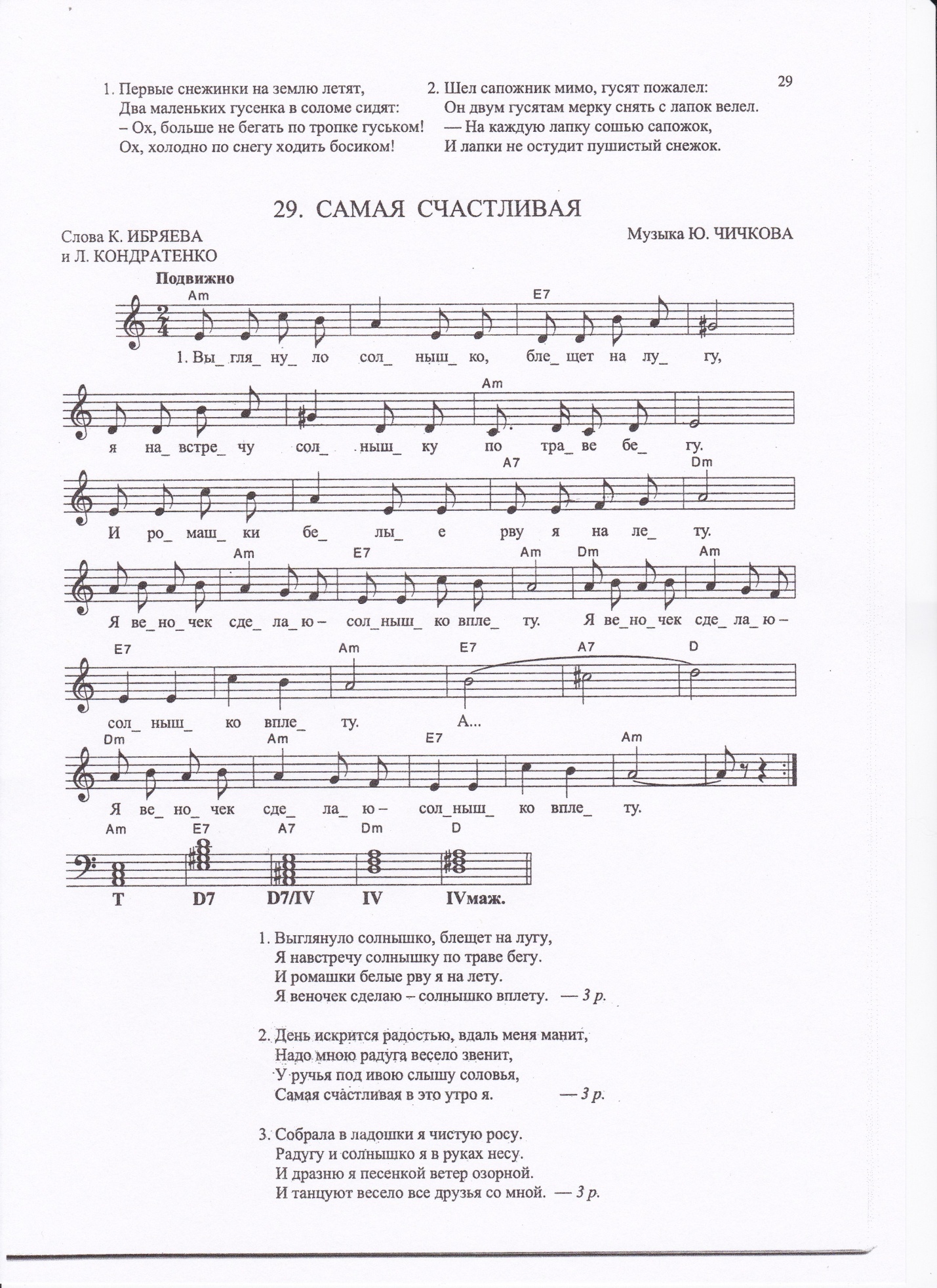 Ритмический танец « Чунга - Чанга».Вступление. Переступают ногами на мести, поочерёдно поднимая  и опуская руки, согнутые в локтях (ладони раскрыты и повернуты друг другу, пальцы раздвинуты).1.Чунга - Чанга - синий небосвод,               Проскакивают по кругу.Чунга - Чанга - лето круглый год.Чунга - Чанга - весело живем,Чунга - Чанга - песенку поёт!Припев:Чудо - остров, чудо - остров,                    Поочерёдно выставляют на пятку ногу,Жить на нём легко и просто,                        одновременно поднимая и опускаяЖить на нём легко и просто,                        согнутые в локтях руки (ладониЧунга - Чанга!                                             раскрыты и повёрнуты вперёд)Наше счастье постоянно,                          Кружатся на поскоках.Жуй кокосы, ешь бананы,Жуй кокосы, ешь бананы,Чунга - Чанга!2.Чунга - Чунга - места лучше нет,         Лёжа на животе, поочерёдно поднимаютЧунга - Чанга - мы не знаем бед.             И опускают ноги, сгибая их в коленях,                                                                           При этом качают головой вправо - влево,                                                                             Поддерживая её руками с опорой на локтиЧунга - Чанга - кто здесь прожил час,     Стоя на коленях, качают согнутыми вЧунга - Чанга - не покинет нас.                  Локтях руками вправо - влево (ладони                                                                                                                                                                                                               развёрнуты вперёд)Припев:                                                               Движения те же.Проигрыш.  Идут приставным шагом вправо по кругу, одновременно скрещивая и разводя в стороны согнутые в локтях руки (ладонями развёрнуты вперёд).3куплет  (без слов).1-е предложение.             Разворачиваются вправо и выполняют    мелкие переступания с ноги на ногу, делая не большие круговые движения ладонями, развёрнутыми друг к другу (руки согнуты в локтях).                                 2-е предложение.            Те же движения повторяются в левую сторону.Припев:                                                            Движения те же.В конце - поочерёдно поднимают и опускают согнутые в локтях руки (ладони развёрнуты вперёд).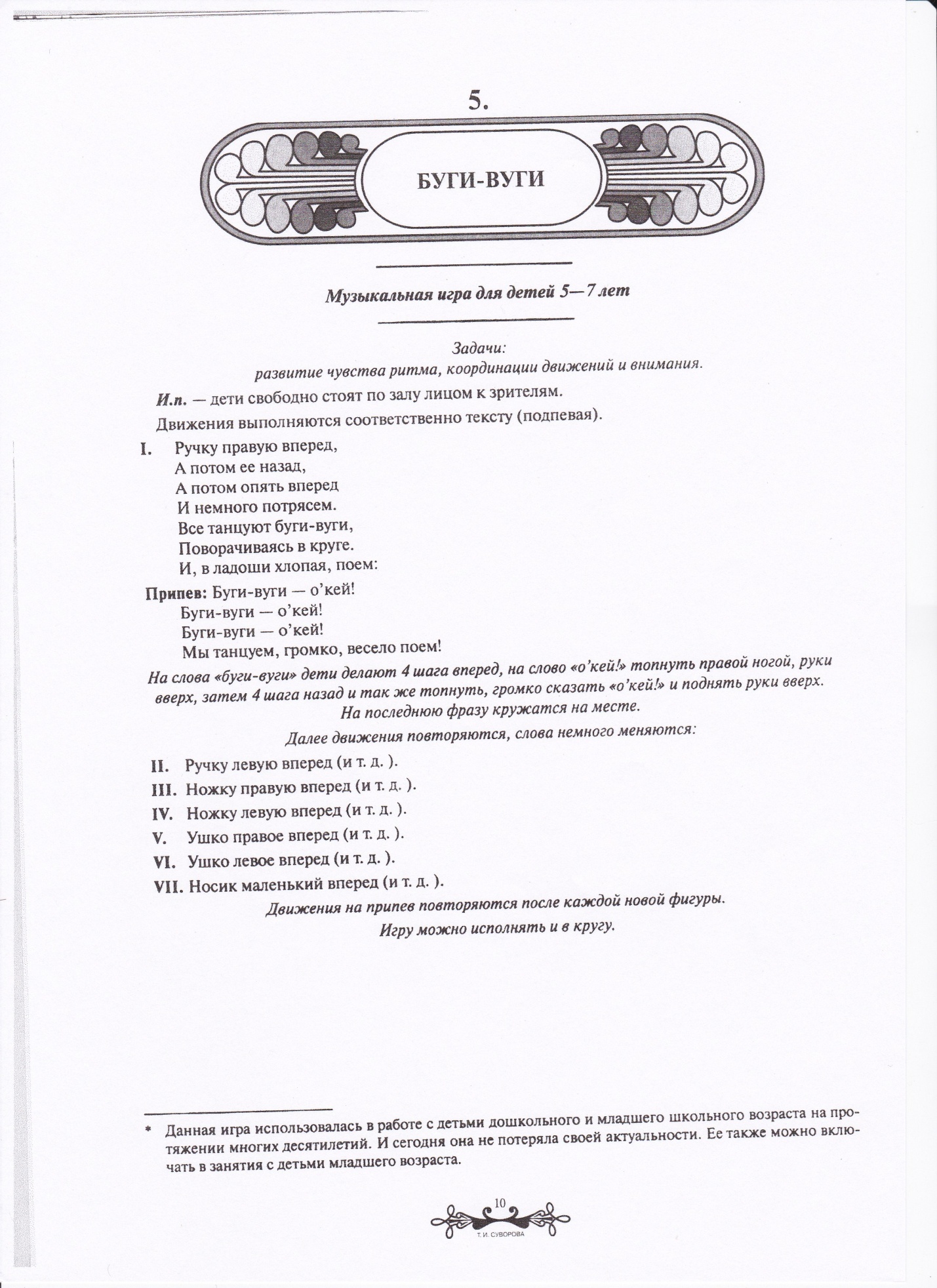  Слова И. Косякова                                                                            Музыка Н. Тимофеевой Мама дорогая                       Припев:
Мама золотая!
Мама золотая!
Мама золотая!
Мама!
Мама золотая!
Мама золотая!
Мама золотая!3
Если, дети, вы ленивы.
Непослушны, шаловливы.
Что бывает иногда, 
Кто же слезы льет тогда?Припев:
Все она, родная,
Мама дорогая!
Мама дорогая!
Мама!
Мама дорогая!
Мама дорогая!  Слова  Виктории  Кузьминой                          Музыка Александра Ермолова Тигрёнок1.Маленький тигрёнок с круглыми глазами,Смотрит он куда-то и грустит о маме,Смотрит, несмышлёный, в голубые дали:«Что ж вы попрощаться с мамой мне не дали?»2. Одному на свете, взрослый иль ребёнок,Не прожить без мамы, - думает тигрёнок.И во сне тигрёнка гладит лапой мама:«Спи, малыш мой милый, самый, самый, самый!»3.Отпустите, люди, в лес амурский крошку,Сам найдёт он к маме верную дорожку.Пусть на самом деле гладит его мама:«Спи, малыш мой милый, самый, самый, самый!»4. Пусть уснёт под утро он не в клетке тёмной,А, прижавшись к маме, к лапе её тёплой.Пусть в глазёнках круглых страх и боль растают,Пусть он вольным, гордым тигром вырастает.5. Маленький тигрёнок с круглыми глазами,Смотрит он куда-то и грустит о маме,И во сне тигрёнка гладит лапой мама:«Спи, малыш мой милый, самый, самый, самый!Слова  Векшегонова И.                                                               Музыка  Ханок Э. Солнышко смеётсяДружат ветер и волна.
А а а а.
Дружат звёзды и луна.
А а а а.
Дружен лес и дружен луг,
И река им тоже друг.
Дружен лес и дружен луг,
И река им тоже друг.Припев: Солнышко смеётся,
Ярко светит детям.
В каждой песне солнце,
В каждом сердце песня!
Песня, песня. А а аДружат все в стране у нас.
А а а а,
И Камчатка и Кавказ.
А а а а.
Ты мой брат и я твой брат,
Подружиться каждый рад.
Ты мой брат и я твой брат,
Подружиться каждый рад.Припев:Солнышко смеётся,
Ярко светит детям.
В каждой песне солнце,
В каждом сердце песня!
Песня, песня.  А а аДружат в море корабли.
А а а а,
Дружат дети всей земли.
А а а а.
Мы живём не для войны,
Люди дружбою сильны!
Мы живём не для войны,
Люди дружбою сильны!Припев: Солнышко смеётся,
Ярко светит детям.
В каждой песне солнце,
В каждом сердце песня!
Песня, песня.  А а аДружат ветер и волна.
А а а а,
Дружат звёзды и луна.
А а а а.
Дружат в море корабли,
А а а а,   Дружат дети всей земли.
А а а а.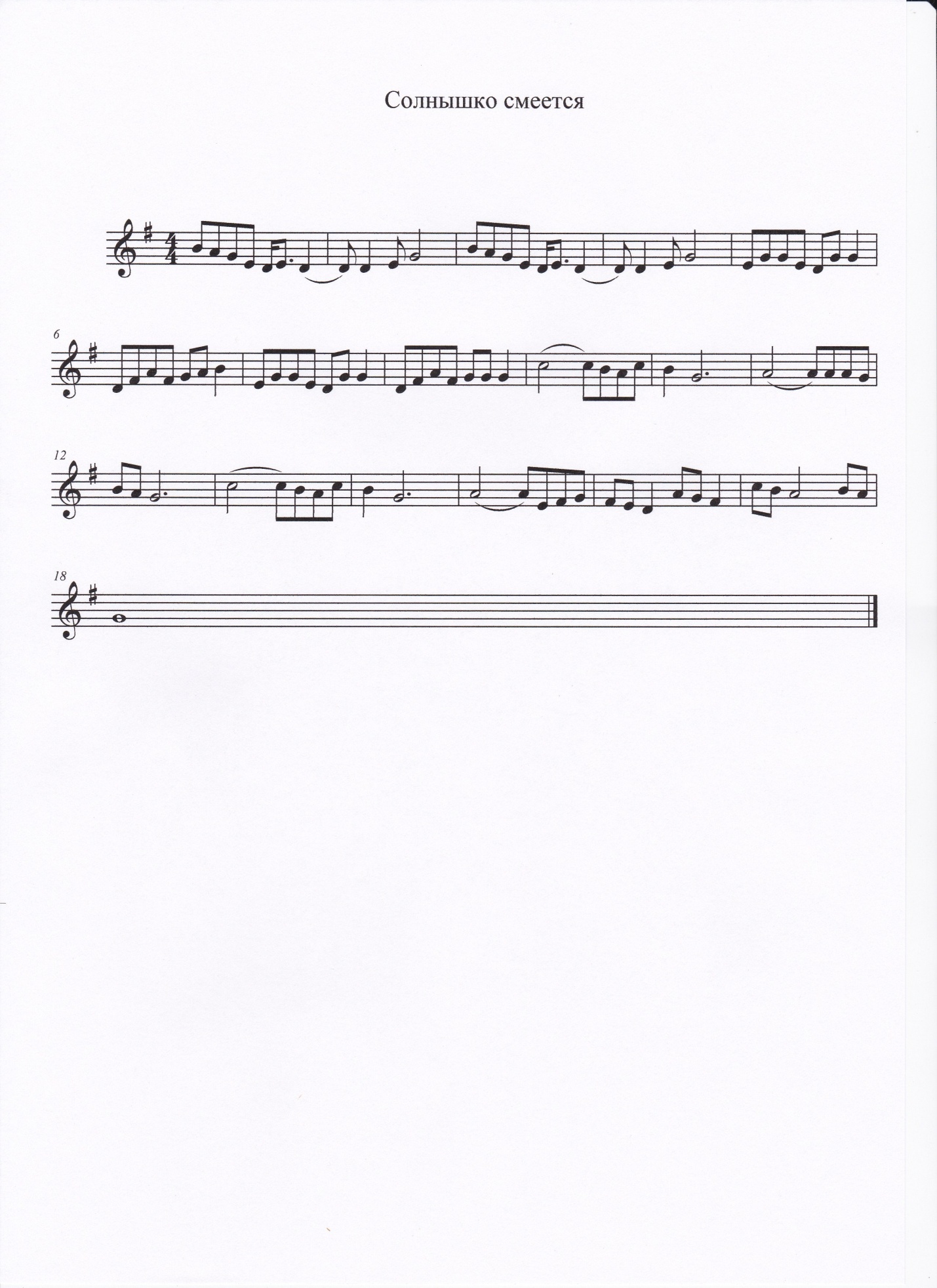 СПИСОК ЛИТЕРАТУРЫ«Буратино». Песенник для детей. Выпуск 1. Издательство «Композитор» Санкт-Петербург, 1999 г.«Малыши в оркестре». Песни и пьесы для детского оркестра. Партитуры. Москва «Музыка» 1999 г. Каплунова И.М., Новоскольцева И.А.  Праздник каждый день. Программа музыкального воспитания детей дошкольного возраста (подготовительная группа). Издательство «Композитор» Санкт-Петербург, 2000 г.Картушина М.Ю.  Праздники народов мира в детском саду. Часть 1. Лето-осень. Москва, 2009 г. Суворова Т.Э. Танцевальная ритмика для детей: учебное пособие. Выпуск 4. Санкт-Петербург, 2006 г.1
Кто вас, дети, больше любит,
Кто вас нежно так голубит,
Кто заботится о вас,
Не смыкая ночью глаз?Припев:
Мама дорогая!
Мама дорогая!
Мама дорогая!
Мама!
Мама дорогая!
Мама дорогая!
Мама дорогая!2
Колыбель кто вам качает,
Кто вам песни напевает,
Кто вам сказки говоритИ игрушки вам дарит?